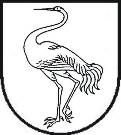 VISAGINO SAVIVALDYBĖS ADMINISTRACIJOSDIREKTORIUSĮSAKYMASdėl PLANINIŲ BUTŲ IR KITŲ PATALPŲ SAVININKŲ BENDRIJŲ VALDYMO ORGANŲ IR VISAGINO SAVIVALDYBĖS ADMINISTRACIJOS DIREKTORIAUS PASKIRTŲ BENDROJO NAUDOJIMO OBJEKTŲ ADMINISTRATORIŲ VEIKLOS PATIKRINIMŲ PLANO 2023 METAMS PATVIRTINIMO2022 m. lapkričio ___ d. Nr. ĮV-E-____VisaginasVadovaudamasis Lietuvos Respublikos vietos savivaldos įstatymo 29 straipsnio 8 dalies 2 punktu, Butų ir kitų patalpų savininkų bendrijų valdymo organų, jungtinės veiklos sutartimi įgaliotų asmenų ir Visagino savivaldybės administracijos direktoriaus paskirtų bendrojo naudojimo objektų administratorių veiklos, susijusios su įstatymų ir kitų teisės aktų jiems priskirtų funkcijų vykdymu, priežiūros ir kontrolės taisyklių, patvirtintų Visagino savivaldybės tarybos. lapkričio 27 d. sprendimu Nr. TS-265 „Dėl Visagino savivaldybės tarybos . sausio 29 d. sprendimo Nr. TS-3 „Dėl butų ir kitų patalpų savininkų bendrijų valdymo organų, jungtinės veiklos sutartimi įgaliotų asmenų ir savivaldybės vykdomosios institucijos paskirtų bendrojo naudojimo objektų administratorių veiklos, susijusios su įstatymų ir kitų teisės aktų jiems priskirtų funkcijų vykdymu, priežiūros ir kontrolės taisyklių patvirtinimo“ pakeitimo“, 5 punktu bei Valdytojų, kurių veikla planuojama tikrinti, atrankos kriterijų ir rizikos veiksnių sąrašo, patvirtinto Visagino savivaldybės administracijos direktoriaus 2020 m. rugsėjo 2 d. įsakymu Nr. ĮV-E-443 ,,Dėl Visagino savivaldybės administracijos direktoriaus 2020 m. balandžio 8 d. įsakymo Nr. ĮV-E-177 ,,Dėl valdytojų, kurių veiklą planuojama tikrinti, atrankos kriterijų ir rizikos veiksnių sąrašo patvirtinimo“ pakeitimo“, 4, 5 ir 7 punktais:Tvirtinu Planinių butų ir kitų patalpų savininkų bendrijų valdymo organų ir Visagino savivaldybės administracijos direktoriaus paskirtų bendrojo naudojimo objektų administratorių veiklos patikrinimų planą 2023 metams (pridedama).Pavedu:Visagino savivaldybės administracijos Vidaus administravimo ir informacinių technologijų skyriui Planinių butų ir kitų patalpų savininkų bendrijų valdymo organų ir Visagino savivaldybės administracijos direktoriaus paskirtų bendrojo naudojimo objektų administratorių veiklos patikrinimų planą 2023 metams viešai paskelbti Visagino savivaldybės interneto svetainėje.Įsakymo vykdymo kontrolę Visagino savivaldybės administracijos Vietinio ūkio valdymo ir statybos skyriaus vedėjai Valentinai Raubiškienei.Šis sprendimas gali būti skundžiamas savo pasirinkimu Visagino savivaldybės administracijos direktoriui (Parko g. 14, 31140 Visaginas) Lietuvos Respublikos viešojo administravimo įstatymo nustatyta tvarka arba Lietuvos administracinių ginčų komisijos Panevėžio apygardos skyriui (Respublikos g. 62, 35158 Panevėžys) Lietuvos Respublikos ikiteisminio administracinių ginčų nagrinėjimo tvarkos įstatymo nustatyta tvarka arba Regionų apygardos administracinio teismo Panevėžio rūmams (Respublikos g. 62, 35158 Panevėžys) Lietuvos Respublikos administracinių bylų teisenos įstatymo nustatyta tvarka per vieną mėnesį nuo jo paskelbimo arba įteikimo suinteresuotam asmeniui dienos.PATVIRTINTAVisagino savivaldybės administracijos direktoriaus2022 m. lapkričio ___ d. įsakymu Nr. ĮV-E-___PLANINIŲ BUTŲ IR KITŲ PATALPŲ SAVININKŲ BENDRIJŲ VALDYMO ORGANŲ IR VISAGINO SAVIVALDYBĖS ADMINISTRACIJOS DIREKTORIAUS PASKIRTŲ BENDROJO NAUDOJIMO OBJEKTŲ ADMINISTRATORIŲ VEIKLOS PATIKRINIMŲ PLANAS 2023 METAMS_______________________Administracijos direktoriusVirginijus Andrius BukauskasEil. Nr.Daugiabučio namo bendrojo naudojimo objektų valdytojo pavadinimasDaugiabučio namo adresasNumatomo patikrinimo metų pradžios ir pabaigos ketvirtisUžduotisKriterijai ir rizikos veiksniai, pagal kuriuos atrinkti valdytojaiUAB ,,Visagino būstas“, kodas 15549811Festivalio g. 13IPlaninis patikrinimasNebuvo tikrinama per paskutinius 5 metusUAB ,,Visagino būstas“, kodas 15549811Veteranų g. 17IPlaninis patikrinimasNebuvo tikrinama per paskutinius 5 metusUAB ,,Visagino būstas“, kodas 15549811Vilties g. 2IPlaninis patikrinimasNebuvo tikrinama per paskutinius 5 metusVisagino m. Statybininkų g. 18 daugiabučio namo butų savininkų bendrija, kodas 302736395Statybininkų g. 18IPlaninis patikrinimasNebuvo tikrinama per paskutinius 5 metusUAB ,,Visagino būstas“, kodas 15549811Visagino 25IIPlaninis patikrinimasNebuvo tikrinama per paskutinius 5 metusUAB ,,Visagino būstas“, kodas 15549811Draugystės g. 21IIPlaninis patikrinimasNebuvo tikrinama per paskutinius 5 metusUAB ,,Visagino būstas“, kodas 15549811Kosmoso g. 44IIPlaninis patikrinimasNebuvo tikrinama per paskutinius 5 metusVisagino Statybininkų g. 12 namo bendrija, kodas 302703865Statybininkų g. 12IIPlaninis patikrinimasAnkstesnio patikrinimo metu nustatyti reikalavimai neįvykdyti per 6 mėn. Valdytojas neteikia duomenų ir informacijosDaugiabučio namo savininkų bendrija ,,Mūsų kampas“, kodas 302529432Sedulinos al. 45II IIIPlaninis patikrinimasNebuvo tikrinama per paskutinius 5 metusEnergetikų g. 26 namų savininkų bendrija, kodas 303075598Jaunystės g. 3II-IIIPlaninis patikrinimasNebuvo tikrinama per paskutinius 5 metusDNSB ,,Mūrinis namas“, kodas 302798379Tarybų g. 14IIIPlaninis patikrinimasNebuvo tikrinama per paskutinius 5 metusUAB ,,Visagino būstas“, kodas 15549811Partizanų g. 11IIIPlaninis patikrinimasNebuvo tikrinama per paskutinius 5 metusUAB ,,Visagino būstas“, kodas 15549811Sedulinos al. 7IIIPlaninis patikrinimasNebuvo tikrinama per paskutinius 5 metusDaugiabučio namo savininkų bendrija ,,Tarybų 15“, kodas 302614466Tarybų g. 15III-IVPlaninis patikrinimasNebuvo tikrinama per paskutinius 5 metusDaugiabučio namo savininkų bendrija ,,Sedulinos žiedas“, kodas 302762917Visagino g. 8III-IVPlaninis patikrinimasNebuvo tikrinama per paskutinius 5 metusUAB ,,Visagino būstas“, kodas 15549811Taikos pr. 72VIII -IVPlaninis patikrinimasNebuvo tikrinama per paskutinius 5 metusUAB ,,Visagino būstas“, kodas 15549811Tarybų g. 21IVPlaninis patikrinimasNebuvo tikrinama per paskutinius 5 metusParko g. 1 daugiabučio namo savininkų bendrija, kodas 302685805Parko g. 1IVPlaninis patikrinimasValdytojas neteikia duomenų ir informacijosUAB ,,Visagino būstas“, kodas 15549811Sedulinos al. 69IVPlaninis patikrinimasNebuvo tikrinama per paskutinius 5 metusUAB ,,Visagino būstas“, kodas 15549811Statybininkų g. 2IVPlaninis patikrinimasNebuvo tikrinama per paskutinius 5 metus